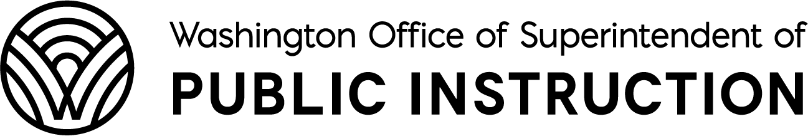 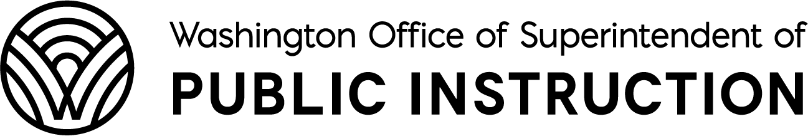 Site Name:		Date:  				 Meal Type: ☐SSO Brk   ☐SSO Lunch   ☐Afterschool Snack   ☐CACFP Snack/Supper      Offer vs Serve? ☐ Yes ☐ No  Meals Served to Students (cross number as each student is served)		               ☐ Clicker Count Taken  Total Student Meals Served: _____________ (-) Disallowed Meals ____________ = TOTAL MEALS TO CLAIM _____________ Adult Meals  Total Adult Meals = __________  		Total Funds Received = $________________☐ I certify that the above information is true and accurate to the best of my knowledge.Name:	Signature:  	1234567891011121314151617181920212223242526272829303132333435363738394041424344454647484950515253545556575859606162636465666768697071727374757677787980818283848586878889909192939495969798991001011021031041051061071081091101111121131141151161171181191201211221231241251261271281291301311321331341351361371381391401411421431441451461471481491501511521531541551561571581591601611621631641651661671681691701711721731741751761771781791801811821831841851861871881891901911921931941951961971981992002012022032042052062072082092102112122132142152162172182192202212222232242252262272282292302312322332342352362372382392402412422432442452462472482492502512522532542552562572582592602612622632642652662672682692702712722732742752762772782792802812822832842852862872882892902912922932942952962972982993003013023033043053063073083093103113123133143153163173183193203213223233243253263273283293303313323333343353363373383393403413423433443453463473483493503513523533543553563573583593603613623633643653663673683693703713723733743753763773783793803813823833843853863873883893903913923933943953963973983994001234567891011121314151617181920401402403404405406407408409410411412413414415416417418419420421422423424425426427428429430431432433434435436437438439440441442443444445446447448449450451452453454455456457458459460461462463464465466467468469470471472473474475476477478479480481482483484485486487488489490491492493495495496497498499500501502503504505506507508509510511512513514515516517518519520521522523524525526527528529530531532533534535536537538539540541512543544545546547548549550551552553554555556557558559560561562563564565566567568569570571572573574575576577578579580581582583584585586587588589590591592593594595596597598599600601602603604605606607608609610611612613614615616617618619620621622623624625626627628629630631632633634635636637638639640641642643644645646647648649650651652653654655656657658659660661662663664665666667668669670671672673674675676677678679680681682683684685686687688689690691692693694695696697698699700